Муниципальное образовательное  бюджетное учреждение «Средняя общеобразовательная школа«Муринский центр образования ЦО №2» Спортивно – музыкальный праздник«Зимние забавы  с  пингвином  Пинни»(старшая, подготовительная группа)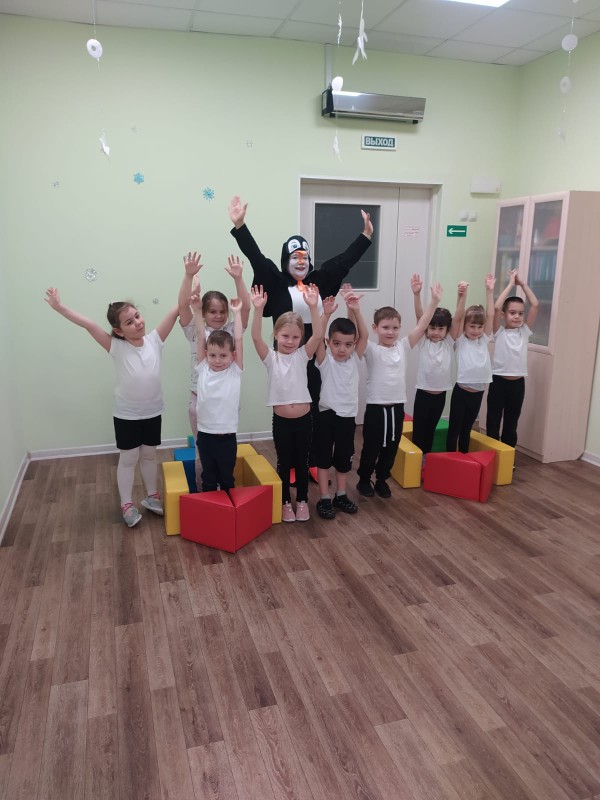 Подготовила:инструктор по физической культуреПрудникова С.В.Цель: создать эмоциональный настрой, приобщение детей к здоровому образу жизни посредством активизации двигательной деятельности.Задачи:ОбразовательныеФормировать начальные представления о зимних видах спорта;РазвивающиеСовершенствование умений и навыков в основных видах движений;Развивать физические качества – быстроту, силу, ловкость;ВоспитывающиеСпособствовать самостоятельным занятиям детей различными видами спорта с применением знакомых видов движений;Воспитывать стремление участвовать в играх с элементами соревнований, играх-эстафетах, целеустремлённость, командные чувства.Здоровьесберегающие технологии:-дыхательные упражнения-ритмопластика-релаксация-музыко-терапия.Место проведения: спортивный зал.Предварительная работа: подготовка спортивного зала; беседа с детьми о признаках зимы; подготовка спортивного оборудования и музыкальных инструментов.Инвентарь и оборудование: 2 конуса, 2 обруча, «льдины» -20 шт.,2 флажка, 2 снежкалепа,20 «снежков», 2 клюшки, 2 шайбы, музыкальный центр, мультимедиа, экран, раскраскиХод праздникаЗвучит веселая зимняя музыка. Дети входят в зал и садятся на стульчики.Слайд №1Ведущий: Жил-был на Южном полюсе, где только снег, лёд и холодный океан пингвин и звали его Пинни. Он был невысокий, толстенький и немного смешной – он легко бегал по снежным полянкам. Дети, а как вы думаете, почему Пинни был немного смешной? (ответ детей)Ведущий: Да, верно, потому что Пинни переваливался сбоку набок. А вот он и сам к нам в гости пожаловал! Выход пингвина слайд №2 Пингвин: Здравствуйте, детишки, девчонки и мальчишки! Я к вам в гости пришел, вы меня узнали?Дети: (да)Пингвин: Ребята, а вам нравится время года зима? (да)Пингвин: Расскажите, чем вам нравится зима?Дети: (можно играть в снежки, лепить снеговиков, кататься с ледяной горы)Пингвин:: И  вы мороза не боитесь?Дети: (нет)Пингвин: Я, то же не боюсь мороза, и люблю когда холодно и очень люблю зимние забавы! Любил ходить с друзьями к океану, нырять в ледяную воду и прыгать по плавающим льдинам. А вы хотите со мной поиграть (ответы детей). Давайте вначале и превратимся в маленьких пингвинчиков и посоревнуемся !Эстафета «Весёлые пингвины». (зажать мешочек между ног, нужно обежать кеглю и передать мешочек следующему).Эстафета «С льдины на льдину»Перед командами два обруча, становятся в 1 обруч, 2 обруч переводят по полу за 1, переступают во 2, переводят 1 и так пока не пройдут до флажка. Взять два обруча, обежать флажок, вернуться бегом к колонне, отдать следующему участнику и встать в конец колонны. Поднять обручи вверх, когда последний участник передаст обручи первому.Пингвин: А теперь давайте с играем в игру    «Льдина – радость пингвина»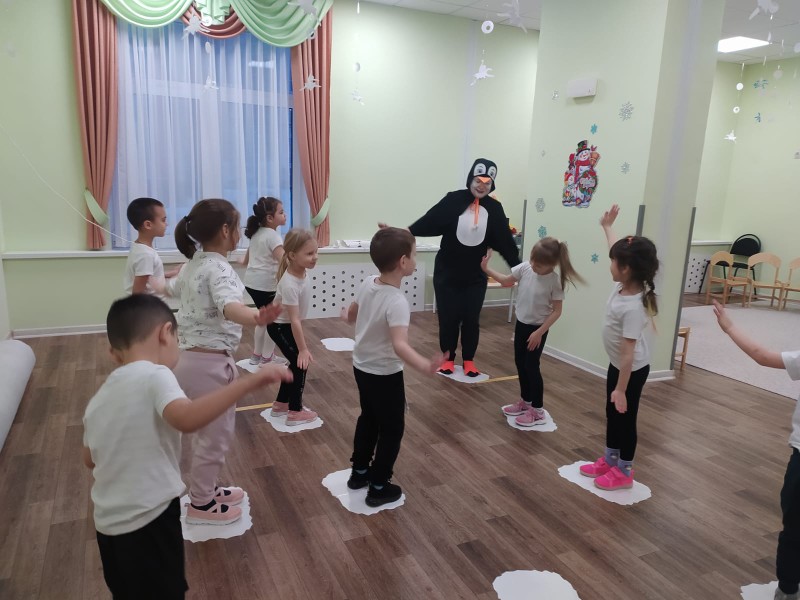 Ведущий:  У нас  много снега и дети хотят с тобой Пинни  поиграть   в снежки.Эстафета «Перенеси  снежок в слежколепе»(Две команды встают в колонны, в обруче лежат снежки. По сигналу по одному, дети должны добежать до снежков, взять лопатой (слежколепом) один снежок и отнести себе в команду и положить в корзину).Пингвин: Мы можем  находиться в воде целую неделю! И даже больше! Но мама с папой не разрешают  нам  плавать так долго –  они бояться, что мы  заблудимся или потеряемся. Поэтому весёлые игры у нас  продолжаются на снегу. И любимая   игра  у нас – прятки в сугробе! Давайте и мы попробуем поиграть  – ведь это должно быть интересно! Музыкальная игра  «Прятки  в сугробе»Ведущая: А наши дети очень любят зимой  в хоккей играть. Хочешь Пинни мы тебе покажем как это здорово.Эстафета «Хоккеисты» (Участвуют две команды, у первых игроков клюшка и шайба. По сигналу игроки оббегают ориентир, ведя шайбу клюшкой. Передает клюшку и шайбу следующему участнику)Пингвин: А  один раз я  прыгнул на льдину. Льдина не двигалась. Тогда я  стал прыгать на ней, и льдина снова засверкала и полетела. Интересная конструкция, подумал я. Перелетев через зимний лес, льдина остановилась посреди огромного снежного поля. По полю ходили большие северные олени.   Флешмоб «Северный олень»  Упражнение «Метель – солнце» - напряжение и расслабление мышц туловища.
Подул холодный северный ветер – дети съеживаются в комочки,
Выглянуло солнышко – дети расслабляютсяПингвин:Пришло время нам прощатьсяВсем желаю закалятьсяНе болеть и не хворатьФизкультурниками статьВ подарок раскраску пингвина «Пини»Ведущий: Дети, нам пора возвращаться в группу. Давайте поблагодарим    нашего друга Пингвина за то, что он к  нам пришел  в гости.